Axiál fali ventilátor DZQ 35/2 A-ExCsomagolási egység: 1 darabVálaszték: C
Termékszám: 0083.0772Gyártó: MAICO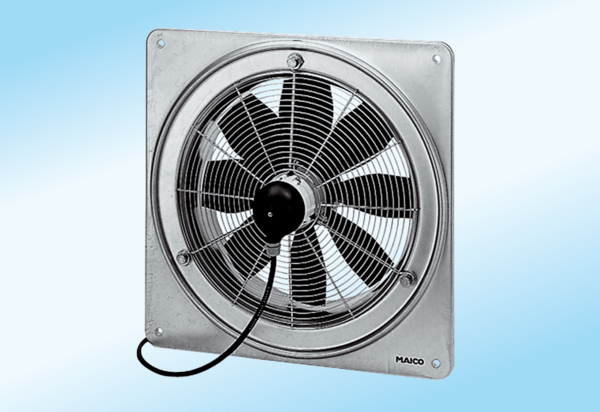 